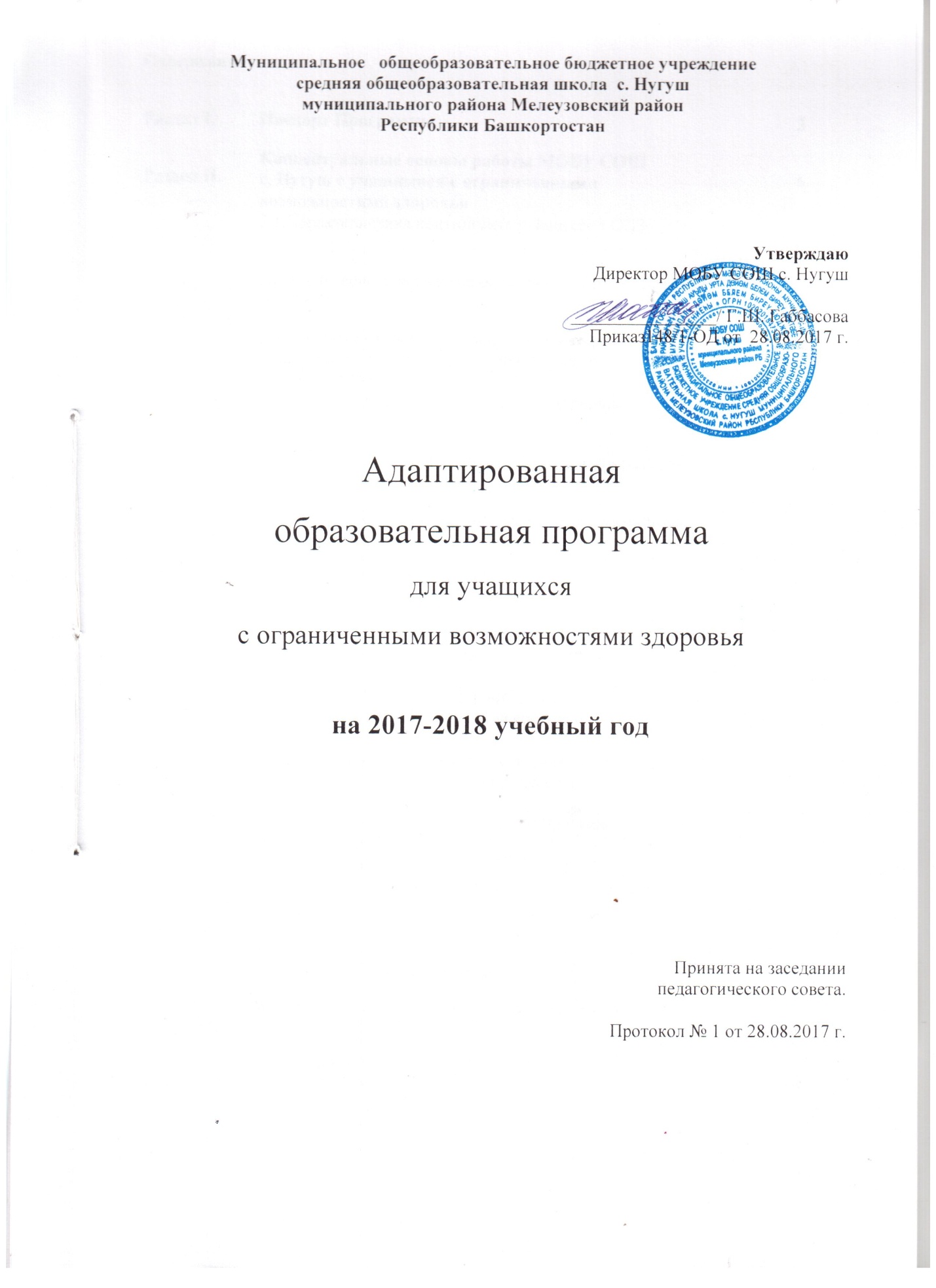 Содержание  Раздел I Паспорт ПрограммыОсновной целью адаптированной образовательной программы является создание в школе гуманной лечебно – педагогической среды с целью социально – персональной реабилитации детей с ОВЗ, в том числе и умственно отсталых учащихся и последующей их интеграции в современном социально – экономическом и культурно – нравственном пространстве.Адаптированная образовательная программа предусматривает решение основных задач:Обеспечение условий для реализации прав учащихся с ОВЗ на получение бесплатного образования;Организация  коррекционно–реабилитационной работы с  учащимися с различными формами отклонений в развитии;Сохранение и укрепление здоровья учащихся с ОВЗ на основе совершенствования образовательного процесса;Создание благоприятного психолого-педагогического климата для реализации индивидуальных способностей учащихся с ОВЗ;Расширение материальной базы и ресурсного обеспечения школы для организации обучения детей с ОВЗ.;Совершенствование системы кадрового обеспечения.Ожидаемые конечные результаты Программы.Адаптированная образовательная программа МОБУ СОШ с. Нугуш реализуется в двух ступенях образования:- первая ступень – начальное общее образование – 4 года,- вторая ступень – основное общее образование – 5 лет.Обеспечение высокого уровня качества образования для учащихся в ОВЗ.Достижение высоких показателей коррекционной работы:- подготовка учащихся к государственной (итоговой) аттестации;Организация качественного профессионально-трудового обучения для учащихся VIII вида. Увеличение числа педагогических работников, задействованных в системе инклюзивного образования, освоивших современные образовательные коррекционные технологии.Содержание подготовки учащихся:- на первой ступени обучения - педагогический коллектив начальной школы призван: сформировать у детей желание и умение учиться; гуманизировать отношения между учащимися, учителями и учащимися; помочь детям с ОВЗ приобрести опыт общения и сотрудничества; мотивировать интерес к знаниям и самопознанию, коррегировать нарушенные познавательные процессы, заложить основы формирования личностных качеств, создать условия для охраны и укрепления физического и психического здоровья детей, обеспечения их эмоционального благополучия.- на второй ступени обучения, представляющей собой продолжение формирования познавательных интересов учащихся и их самообразовательных навыков, педагогический коллектив основной школы стремится заложить фундамент общей образовательной подготовки школьников, необходимый для освоения общеобразовательной программы (в случае отсутствия у ребенка отклонений в умственном развитии, а также для детей VII вида), профессионально -- трудового обучения и выбора учащимся направления профессиональной подготовки (дети VIII вида) с учетом собственных способностей и возможностей; создать условия для самовыражения учащихся на учебных и внеучебных занятиях в школе.Раздел II Концептуальные основы работы МОБУ СОШ с. Нугуш  с учащимися с ограниченными возможностями здоровья2.1.Характеристика контингента обучающихся с ОВЗМОБУ СОШ с. Нугуш с филиалами  НОШ д.д. Абитово и Сергеевка осуществляет свою деятельность  как общеобразовательная школа. Однако современные социально-экономические условия, ФЗ « Об образовании в РФ» требуют организации в общеобразовательной школе инклюзивного образования, если на то есть запрос со стороны потребителей образовательных услуг. На закрепленной за МОБУ СОШ с. Нугуш (с филиалами)  территории зарегистрированы и проживают 20 ребенка  с ОВЗ  в возрасте от 9 до 16 лет.Родители детей с ОВЗ школьного возраста изъявили желание обучать их по месту жительства в МОБУ СОШ с. Нугуш и филиале – НОШ д. Сергеевка. По этой причине в 2016-2017 учебном году в состав контингента обучающихся входят 20 учащихся – дети с ОВЗ : 18 человек VII вида, 2 человека VIII вида. (Приложение №1) Дети с ЗПР – это преимущественно дети с нормальным интеллектом, у которых отсутствует мотивация к учебе, либо имеется отставание в овладении школьными навыками (чтения, письма, счета).Отсутствие концентрации и быстрое рассеивание внимания приводят к тому, что им трудно или невозможно функционировать в большой группе и самостоятельно выполнять задания. Кроме того, излишняя подвижность и эмоциональные проблемы являются причинами того, что эти дети, несмотря на их возможности, не достигают в школе желаемых результатов. Учащимся с ЗПР необходим хорошо структурированный материал.Для детей с ЗПР важно обучение без принуждения, основанное на интересе, успехе, доверии, рефлексии изученного. Важно, чтобы школьники через выполнение доступных по темпу и характеру, личностно ориентированных заданий поверили в свои возможности, испытали чувство успеха, которое должно стать сильнейшим мотивом, вызывающим желание учиться.Ребенок  с  ОВЗ  VIII вида. Он имеет серьезные нарушения в интеллектуальном развитии и в условиях обучения в общеобразовательной школе требует к себе самого пристального внимания. У этого ученика наблюдается системное нарушение речи легкой степени, низкий уровень логического мышления, отсутствие Школа реализует в своей деятельности спектр образовательных услуг по программам: начального общего, основного общего образования для детей с ОВЗ (обучающихся инклюзивно в классах), для чего разработаны и утверждены учебные планы отдельно для каждой категории детей с ОВЗ (Приложение №2)2.2.Характеристика режима образовательного процессаРежим работы школы – 6 дней.Начало занятий в 8 часов 30 минутПродолжительность урока - 45 мин.Продолжительность перемен от 10 до 20 мин. Период обучения – 3 учебных семестра, продолжительность учебного года -34 недели. Каникулы – 30 днейНа коррекционные индивидуальные занятия  по СБО (социально-бытовая ориентировка)  отводятся  часы в после урочное  время продолжительностью не более 30 минут дважды в неделю.Форма образования: очнаяОбъем максимальной учебной нагрузки:                       Начальная, основная  и средняя школаВ школе используются следующие формы организации учебного процесса: классно – урочная система, индивидуально-групповые занятия, внеурочные виды деятельности.Организация учебного процесса ведется в целях охраны жизни и здоровья учащихся. Обучение и воспитание носят коррекционно-развивающий характер.  В школе проводятся регулярные медосмотры, беседы на уроках и классных часах с приглашением специалистов. На уроках применяются здоровье сберегающие технологии. В школе проходят дни здоровья, спортивные соревнования. Организованы: летний отдых при школе, дидактические паузы между уроками.В учреждении существуют следующие меры безопасности: пожарная сигнализация, журнал учета посетителей. С учащимися с ОВЗ постоянно проводятся беседы по технике безопасности, по ПДД, пожарной безопасности, антитеррористической безопасности и занятия по профилактике наркомании, табакокурения и алкоголизма.  2.3. Научно-методическое, кадровое и материально-техническое обеспечение образовательного процесса для учащихся с ОВЗ.2.3.1.Кадровое обеспечениеВ школе на 1 сентября 2017 года преподают 18 человек, работающих с данной категорией детей. Среди них нет специалистов, имеющих специальное образование для работы с детьми с ОВЗ. Все учителя имеют курсы повышения квалификации по работе с детьми с ОВЗ.  В штатном расписании школы имеется 0,25 ставки психолога. Уровень знаний учителей повышается за счет самообразования, организации и проведения семинаров, мастер- классов, консультаций со специалистами, работающими в этой области.2.3.2.Материально-техническое оснащениеВ школе функционируют следующие кабинеты специального назначения: кабинет информатики, кабинет технологии, библиотека, столовая, спортзал.Питание – горячий обед.2.3.3. Учебно-методический комплекс (УМК)   В обучении детей с ОВЗ используются программы для специальных (коррекционных) общеобразовательных школ VIII вида под ред.: В.В. Воронковой, И.М. Бгажноковой, А.М. Щербаковой, А.Р. Маллера. Программы максимально адаптированы к условиям школы и возможностям  учащихся. Программы учитывают особенности познавательной деятельности с задержкой психического развития и умственно отсталых детей. Они направлены на разностороннее развитие личности учащихся, способствуют их умственному развитию, обеспечивают гражданское, нравственное, трудовое, эстетическое и физическое воспитание. Программы содержат материал, помогающий учащимся достичь того уровня общеобразовательных знаний и умений, трудовых навыков, который необходим им для социальной адаптации. В них конкретизированы пути и средства исправления недостатков общего, речевого, физического развития и нравственного воспитания умственно отсталых детей в процессе овладения каждым учебным предметом, а также в процессе трудового обучения. Материально-техническое оснащение и УМК не в полной мере создает необходимые условия для реализации концепции инклюзивного образования, так как в школе отсутствуют учебники и методические пособия для данной категории учащихся.2.4. Анализ образовательного пространства школы2.4.1. Основные задачи образовательного пространства школыОбразовательная деятельность школы направлена на решение социальных задач, конкретных потребностей родителей и детей, учитывает четыре основополагающих принципа: научить жить, научить жить вместе, научить учиться, научить работать – социализация, трудовая реабилитация, адаптация в обществе учеников.При работе с детьми с ОВЗ внимание уделяется следующим моментам:- государственный заказ;- потребности учащихся;- ожидание родителей;- потребности педагогов;удовлетворение ожиданий учреждений профессионального образования.2.4.2.Система коррекционных индивидуальных занятий    Учителя, работающие с детьми с особыми образовательными потребностями, проводят систематическое углубленное изучение учащихся с целью выявления их индивидуальных особенностей и определения направлений развивающей работы, фиксируют динамику развития учащихся, ведут учет освоения ими общеобразовательных программ.      Система специального обучения детей с ЗПР предусматривает проведение индивидуальных и групповых коррекционных занятий с учащимися.     Цели занятий – индивидуальная коррекция пробелов общего развития учащихся, их предшествующего обучения, направленная подготовка к усвоению ими учебного материала. Коррекционные (индивидуальные и групповые) часы проводятсяучителем общеобразовательного класса.      При проведении коррекционных занятий учителя учитывают:-интерес ребенка к учению;-состояние психических процессов (внимания, памяти, мышления, речи);-работоспособность;-усидчивость;-темп работы;-умение самостоятельно преодолевать затруднения в решении поставленных задач;-принимать помощь учителя.       Содержание индивидуальных занятий максимально направлено на развитие ученика. На занятиях используются различные виды практической деятельности: действия с реальными предметами, счетным материалом, используются условно-графические схемы и графики что дает возможность для широкой подготовки учащихся к решению разного типа задач: -формирование пространственных представлений, -умение сравнивать и обобщать предметы явления, -анализировать слова и предложения, различные структуры; -осмысление учебных и художественных текстов; -развитие навыков планирования собственной деятельности, -контроля и словесного отчета. Данные умения и навыки  формируются с помощью понятий предметно-практической деятельности, которые будут иметь в своей основе четкие и яркие образы реальных предметов, представленных в разнообразных связях друг с другом (отношениях общности, последовательности, зависимости и д.р.)  Специальная работа на занятиях посвящается коррекции недостаточно или неправильно сформировавшихся отдельных навыков и умений, например, коррекции каллиграфии (умения видеть строку, соблюдать размеры и элементы букв, правильно их соединять), техники чтения (плавности, беглости, выразительности), скорости, правильности списывания, умения составлять план и пересказ прочитанного.   В некоторых случаях индивидуальные занятия необходимы для обучения приемам пользования отдельными дидактическими пособиями, схемами, графиками, таблицами, географической картой, а также алгоритмами действия по тем или иным правилам, образцам. Не менее важно индивидуальное обучение приемам запоминания стихотворений, отдельных правил или законов, таблицы умножения и др.2.4.3.  Воспитательная работа Воспитательная работа в школе ведется по следующим направлениям:- валеологическое- нравственное- профориентационное- гражданско-патриотическое- семья- правовое.Раздел IIIПриоритетные направления, цель и задачи образовательного процесса в рамках инклюзивного образования   Выбор приоритетных направлений работы школы, определение цели и задач деятельности педагогического коллектива с детьми с ОВЗ определяется в зависимости от специфических характеристик образовательного пространства школы, а именно:-социальным заказом на обеспечение образовательных услуг для учащихся с ограниченными возможностями здоровья;-индивидуальными возможностями, способностями и интересами  учащихся с интеллектуальными нарушениями и их родителей;-реальным состоянием физического и нравственного здоровья учащихся; необходимостью поддерживать и развивать здоровый образ жизни;-необходимостью активизировать становление ценностных ориентаций учащихся через систему воспитания и дополнительного образования, обеспечивающую содержательный образовательно-культурный досуг.    Таким образом, организация инклюзивного образования в школе строится на принципах личностно-ориентированной педагогики, гуманизации образования и вариативности содержания образования. В данной адаптированной образовательной программе формируются следующие приоритетные направления деятельности педагогического коллектива:осуществление обучения и воспитания личности, способной адаптироваться к социуму и найти свое место в жизни; сознающей ответственность перед семьей, обществом и государством, уважающей права, свободы других граждан, Конституцию и законы, способной к взаимопониманию и сотрудничеству между людьми,обеспечение непрерывности начального общего, основного общего специального (коррекционного) образования;создание условий для максимально эффективного развития (доразвития нарушенных функций) и социальной реабилитации учащихся с ограниченными возможностями здоровья, для осознанного выбора ими профессий через организацию трудового обучения,обеспечение мер, повышающих эффективность социальной адаптации  учащихся;создание условий для сохранения и укрепления физического и нравственного здоровья учащихся.Приоритетные направления в деятельности школы в вопросах инклюзивного образования могут быть реализованы лишь при четком, взаимодополняющем взаимодействии основных структурных блоков:педагогическая работа, обеспечивающая базовое образование в соответствии с требованиями образовательных программ;психологическая работа, обеспечивающая коррекционную направленность обучения и воспитания и комфортность обучающихся в рамках образовательного пространства школы;трудовая подготовка, направленная на социализацию учащихся;воспитательная работа, обеспечивающая становление ценностных ориентаций личности;внедрение здоровье сберегающих технологий, обеспечивающих формирование стереотипа здорового образа жизни.Раздел  IV Основные подходы к организации образовательного пространства школы
4.1. Содержание базового образования в школе для детей с ОВЗ       По специальной (коррекционной) программе VIII вида в условиях обучения на дому в начальной школе обучается 1 человек. Исходя из основной цели обучения по специальной (коррекционной) программе VIII вида, общеобразовательная подготовка направлена на коррекцию познавательной деятельности, формирование положительных личностных качеств, социальную адаптацию и реабилитацию.       Примерный учебный план включает общеобразовательные предметы, содержание которых приспособлено к возможностям умственно отсталых обучающихся. Так как в школе отсутствуют специалисты коррекционной педагогики, часы обязательных индивидуальных и групповых коррекционных занятий выделены для проведения дополнительных уроков, исходя из проблем в обучении обучающихся. Разница в часах специальной (коррекционной) программы VIII вида и общеобразовательной программы зависит от специфических особенностей обучаемых, связанных с заболеваниями: медленный темп усвоения материала, недостаточная оперативная и долговременная память, низкий уровень логического мышления. Занятия  в условиях обучения на дому проходят по индивидуальному учебному плану.      При организации интегрированного изучения общеобразовательных предметов и учебных курсов, предусмотренных специальной (коррекционной) программой VIII вида, учитель при формировании тематического планирования учитывает приоритетные задачи включаемого курса и использует на уроке темы или задания, направленные на их выполнение.     По специальной (коррекционной) программе VIII вида в условиях общеобразовательного класса в среднем звене обучается 1 человек.   Исходя из основной цели обучения по специальной (коррекционной) программе VIII вида, общеобразовательная и трудовая подготовка учащегося направлена на коррекцию познавательной деятельности, формирование положительных личностных качеств, социальную адаптацию и реабилитацию. В связи с этим учебный план включает общеобразовательные предметы, содержание которых приспособлено к возможностям умственно отсталых обучающихся, специфические коррекционные предметы (СБО), а также индивидуальные коррекционные занятия, проводимые классным руководителем во время классных часов.    Количество часов, отводимых на предметы, изучаемые по общеобразовательной и специальной (коррекционной) программе VIII вида, а также образовательные компоненты не совпадают. В связи с этим обучение детей по специальной (коррекционной) программе VIII вида в условиях общеобразовательного класса проходит по индивидуальному учебному плану.    При организации интегрированного изучения общеобразовательных предметов и учебных курсов, предусмотренных специальной (коррекционной) программойVIII вида, учитель при формировании тематического планирования учитывает приоритетные задачи включаемого курса и использует на уроке темы или задания, направленные на их выполнение.4.2. Организация психолого – медико - педагогического и социального сопровождения, учащихся с ОВЗ  в школеПсихолого-медико-педагогическое сопровождение для детей с ОВЗ организовано в школе с целью изучения личности, выявления возможностей ребенка с целью выработки форм и методов организации образовательного процесса. Организация психолого-педагогического сопровождения для детей с ОВЗ возложена на школьного психолога, классного руководителя  и заместителей  директора по учебно-воспитательной работе.Основное общее образование - коррекционные курс «Социально-бытовая ориентировка»В учебный план школы включены коррекционные курсы и индивидуальные и групповые коррекционные занятия.Начальное общее образование - коррекционные курсы: развитие устной речи на основе изучения предметов, коррекционные занятия по развитию психомоторики и сенсорных процессов.Основное общее образование - коррекционные курс «Социально-бытовая ориентировка»; индивидуальные коррекционные занятия.      В школе складывается система оздоровительной работы, направленная на сохранение и укрепление здоровья учащихся, которая включает в себя следующие мероприятия: -просветительскую работу с обучающимися и родителями; -создание здоровье сберегающей среды, предполагающей соблюдение охранительного режима, санитарных норм и правил, введение в учебно-воспитательный процесс здоровье сберегающих технологий;- проведение спортивных мероприятий и праздников.   Все педагоги, работающие с детьми с ОВЗ, ведут наблюдение за развитием, особенностями психических функций каждого ребенка.   Социально-педагогическое сопровождение учащегося осуществляется психологом, классными руководителями и учителями.   В школе уделяется большое внимание профилактике правонарушений, ведется индивидуальная работа с учащимися группы риска, осуществляется контроль посещаемости данными обучающимися школьных занятий, организуются встречи с инспекторами ПДН, встречи с родителями, при необходимости дети направляются консультации к психологам (психиатрам).  На классных руководителей, психолога и учителей, работающих с  детьми с ОВЗ   возложена обязанность:отслеживать уровень психического и психологического развития учащихся;вести коррекцию познавательных процессов, личностного и эмоционально-волевого развития детей,оказывать психологическую помощь учащимся, имеющим трудности в поведении и общении;своевременно выявлять социально дезадаптированные семьи и оказывать психологическую поддержку детям из них.4.3. Организация воспитательной работы и дополнительного образования с учащимися  с ОВЗ    Воспитательная работа в школе с детьми с ОВЗ рассматривается как наиболее важное взаимодействие и сотрудничество всех субъектов учебно-воспитательного процесса в культурной среде. Моделируемая нами культурная среда школы ориентируется в первую очередь на нравственное саморазвитие и самоопределение школьников в ходе овладения знаниями, на развитие их мышления, чувств и личного опыта.    Чтобы преодолеть социальную изоляцию детей с ОВЗ, в том числе с нарушениями интеллекта, мы расширяем воспитательное пространство школы за счет внеурочной деятельности. Организация дополнительного образования, связанного с внеурочной работой, повышает эффективность педагогического процесса, позволяет осуществлять не только подготовку обучающихся к школе, но и включать ребят в жизнь, дает возможность корректировать нарушенное развитие учащихся.Дополнительное образование реализуется по нескольким традиционным направлениям, охватывает все группы учащихся с ОВЗ.Занятия по программам дополнительного образования проводятся как в школе (спортивные секции, творческие кружки), так и в Нугушском СДК (спортивные кружки, творческие кружки)   Организуя дополнительное образование детей с ОВЗ в школе, осуществляя выбор форм проведения занятий, отбирая содержание образования, педагогический коллектив ориентируется на требования педагогической целесообразности организации детей. Существенным моментом является то, что, на наш взгляд, дополнительное образование не есть что-то второстепенное по отношению к базовому, а является логическим продолжением его. Дополнительное образование несет на себе основную ответственность за обновление содержания образования и его индивидуализацию. Выбирая из предложенных занятий то, которое больше всего отвечает индивидуальным интересам, возможностям и способностям, ученик реализует внутреннее желание деятельности и интерес к ней. 4.4.Характеристика видов деятельности и задач, решаемых субъектами образовательного процесса с учащимися с ОВЗ                                           Начальное общее образованиеВиды деятельности младшего школьника:индивидуальная и коллективная учебная деятельностьигровая деятельностьтворческая деятельность (конструирование),трудовая деятельность (самообслуживание, участие в общественно-полезном труде)спортивная деятельность (освоение основ физической культуры, знакомство с различными видами спорта, опыт участия в спортивных соревнованиях).Задачи, решаемые младшими школьниками в разных видах деятельностинаучиться решать поставленные учителем цели;научиться контролировать и оценивать свою учебную работу;овладеть коллективными формами учебной работы и соответствующими социальными навыками;овладеть различными видами игры;научиться доводить начатое (для VIII вида – простое) дело до конца;приобрести навыки самообслуживания, овладеть простыми трудовыми действиями и операциями на уроках труда (технологии);приобрести опыт взаимодействия со взрослыми и детьми, освоить нормы этикета, научиться правильно выражать свои мысли и чувства.Задачи, решаемые педагогами:реализовать образовательную программу начальной школы в разнообразных организационно-учебных формах (уроки, занятия, игры, практики, конкурсы, соревнования)обеспечить комфортные условия смены ведущей деятельности – игровой на учебную.обеспечить условия формирования учебной деятельности, для чего организовать постановку учебных целей, побуждать и поддерживать детские инициативы, осуществлять функции контроля и оценки, создать пространство для социальных практик младших школьников и приобщения их к общественно значимым делам.Основное общее образованиеВиды деятельности школьника:индивидуальная и коллективная учебная деятельностьпроектная деятельность, ориентированная на получение социально-значимого продукта,социальная деятельность,творческая деятельность (художественное, техническое и другое творчество), направленная на самореализацию и самосознание,спортивная деятельностьЗадачи, решаемые подростками в разных видах деятельностинаучиться самостоятельно планировать учебную работу, осуществлять целеполагание в знакомых видах деятельности совместно с педагогом,научиться осуществлять контроль и оценку собственного участия в разных видах деятельности,выстроить адекватное представление о собственном месте в мире, осознать собственные предпочтения и возможности;научиться адекватно выражать и воспринимать себя: свои мысли, ощущения, переживания, чувства.научиться эффективно взаимодействовать со сверстниками, взрослыми и младшими детьми, осуществляя разнообразную совместную деятельность с ними.Задачи, решаемые педагогами:реализовать образовательную программу основной школы в разнообразных организационно-учебных формах,подготовить учащихся к выбору профессии,организовать систему социальной жизнедеятельностисоздать пространство для реализации подростков, проявления инициативных действий.4.5.Педагогические технологии, обеспечивающие реализацию программыПодбор образовательных технологий основан на учете психофизиологических особенностей учащихся с ОВЗ. В своей образовательной деятельности, направленной на гармоничное развитие личности ребенка с ограниченными возможностями здоровья, учителя используют следующие педагогические технологии:4.6.Мониторинг образовательного процесса и система аттестации  обучающихся с ОВЗ4.6.1. Мониторинг образовательного процесса осуществляется в форме промежуточной и итоговой (государственной) аттестации учащихся. В школе принята 5-бальная система отметок всех работ детей с ОВЗ. Требования, предъявляемые к учащимся, согласуются с требованиями образовательных программ и рекомендациями по оценке знаний, умений и навыков учащихся. Ответственность за объективность оценки знаний учащихся возлагается на учителя. Вопросы качества обучения   контролируется по плану внутри школьного контроля.4.6.2.Ведущими формами промежуточной и итоговой аттестации являются:-мониторинг знаний, умений и навыков по предметам инвариантной части учебного плана;-административные контрольные работы инвариантной части учебного плана;-мониторинг знаний, умений и навыков учащихся по предметам вариативной части учебного плана (по семестрам и учебному году); 4.6.3. Промежуточная аттестация учащихся с ОВЗ осуществляется в  конце каждого учебного периода и в конце  учебного года. 4.6.4.Учащиеся  с ОВЗ по программе 7 вида также проходят ежегодную промежуточную аттестацию в виде итоговых контрольных работ. Оценивание результатов проводится в щадящей форме, либо для данной категории учащихся готовятся специальные экзаменационные задания (тесты).Учащиеся  с ОВЗ по программе 8 вида освобождаются от сдачи экзаменов промежуточной аттестации. 4.6.5.Итоговая (государственная) аттестация учащихся проводится в 9 классе.Учащиеся  с ОВЗ по программе 7 вида сдают экзамены в формате ОГЭ (в щадящем режиме) и по итогам  аттестации получают аттестат об основном общем образовании.Учащиеся с ОВЗ по программе 8 вида сдают выпускной экзамен по трудовому обучению в школе и по его результатам получают свидетельство об обучении в коррекционном классе.Раздел V Контроль и управление реализацией адаптированной  образовательной программы в школе
5.1. Контроль реализации образовательной программы основывается на системе управления Школой, исходит из необходимости постоянно осуществлять научно-педагогический поиск в выбранном направлении, корректировать программы обучения, воспитания и развития, осуществлять методическое сопровождение образовательного процесса. В управление Школой на полноправной основе включается педагогический совет, методический совет и предметные кафедры, являющиеся одновременно и экспертным советом. На заседаниях кафедр  проводят экспертную оценку программ, учебных планов, внедряемых в образовательный процесс, на основе анализа результатов деятельности коллектива по всем направлениям.  5.2.Система внутришкольного контроля включает в себя мероприятия, позволяющие получить реальные данные по состоянию образовательного процесса в школе в целом.Цель внутришкольного контроля: обеспечить уровень преподавания и качества обучения, воспитания и развития обучающихся соответствующие требованиям, предъявляемым к коррекционному образованию и позволяющие создать гуманную лечебно-оздоровтельную коррекционно-развивающую образовательную среду. 5.3. Направления внутиришкольного контроля1. Контроль за качеством преподавания.выполнение учебных программ;эффективность урока;методический уровень учителя, рост профессионального мастерства;обеспеченность учебным и дидактическим материалом;индивидуальная работа с детьми;соответствие преподавания Программе развития школы;выполнение санитарно – гигиенических требований.2. Контроль за качеством обучения.уровень знаний, умений и навыков учащихся;достижение государственных образовательных стандартов;навыки самостоятельного познания учащихся;готовность к освоению содержания образования по предметам художественно – эстетического цикла.3. Контроль за ведением школьной документации.ведение школьных журналов;ведение ученических дневников;ведение ученических тетрадей;оформление личных дел обучающихся. локальным актом школы. Раздел VI Модель выпускника школы (для детей с ОВЗ) 6.1. Выпускник начальной школы - это ученик,который успешно освоил образовательную программу начальной школы;у которого есть потребность выполнять правила для учащихся;у которого есть опыт участия в подготовке и проведении общественно полезных дел,который способен сопереживать, сочувствовать, проявлять внимание к другим людям, животным, природе;который стремится стать сильным, быстрым, ловким и закаленным.Воспитанник школы:овладение общеучебными умениями и навыками;овладение навыками общения и основами гигиены и здорового образа жизни,сформированность психических процессов,восприятие и понимание таких ценностей, как «школа», «учитель» «товарищ»соблюдение порядка и дисциплины в школе и общественных местах;Семьянин:восприятие себя членом семьи;психофизическое здоровье,Член сообщества:овладение простейшими коммуникативными умениями и навыками: умение говорить, слушать, сопереживать, сочувствовать,наличие потребности выполнять правила для уч-ся, умение и стремление различать хорошие и плохие поступки людей, правильно оценивать свои действия и поведение одноклассников.Гражданин:проявление внимания и интереса к другим людям, окружающей природе, животному миру,обретение опыта участия в подготовке и проведении общественно полезных дел,активное участие в жизнедеятельности класса и школы.Индивидуальность:развитие нравственных и эстетических начал личности.6.2. Выпускник основной школы – это социально адаптированный человек, соблюдающий нормы общественного поведения, владеющий коммуникативными навыками. Это профессионально – определившаяся личность с развитыми творческими способностями; личность, умеющая принимать решения с учетом жизненных обстоятельств и реализовать свои способности наиболее эффективными для себя и окружающих способами, ведущими к постоянному успеху, самореализации и самоактуализации.Воспитанник школы:уровень образовательных способностей, успеваемость;участие в коллективных, творческих делах школы;внешностные показатели поведения.сформированность психических процессов.Семьянин:социальный статус семьи;психофизическое здоровье.Член сообщества:участие в досуговой деятельности;характер межличностных отношений в коллективе.Гражданин:сформированность правосознания;сформированность человеческих качеств личностипрофессиональная ориентация;участие в самоуправлении.Индивидуальность:направленность и особенности личности;гражданская позиция;способность интегрироваться в различные социальные сферы.Раздел VII   Приложения1.Учебные планы2.Список обучающихся с ОВЗ на 2017-2018  уч.годПояснительная запискак  учебным планам   основного общего образования для детей с ограниченными возможностями здоровья, обучающихся в общеобразовательных классах по программам 7 вида      Учебный план  МОБУ СОШ с. Нугуш МР Мелеузовский р-н РБ для детей с ограниченными возможностями здоровья, обучающихся в общеобразовательных классах по программам 7 вида разработан на основе Базисного учебного плана специальных (коррекционных) общеобразовательных учреждений для учащихся, воспитанников с ограниченными возможностями здоровья (Письмо Министерства образования Республики Башкортостан от15.08.2002г. №04-10/110) и Регионального базисного учебного плана и примерных учебных планов для образовательных учреждений Республики Башкортостан, реализующих программы начального и основного общего образования ((№ 905 от 29.04. 2015 г),  в соответствии с действующим СанПиН  2.4.2.2821-10, утвержденными Постановлением Главного государственного санитарного врача от 29.12.2010 №189, зарегистрированными в Минюсте России 03 марта 2011 года, регистрационный номер 19993.          В сельской общеобразовательной школе в связи со спецификой (недостаточное количество обучающихся в классах) не имеется возможности открывать специальные коррекционные классы, поэтому обучающиеся с ограниченными возможностями здоровья, обучающиеся по программе 7 вида, получают общее образование совместно с обучающимися общеобразовательных классов (инклюзивное образование). Продолжительность обучения – 9 лет: в начальной школе - 4 года; в основной школе - 5 лет.Особенности  учебных  планов  основного общего образования(5-9 классы по ФГОС)и (7-9 классы)        Учебный план 5 - 9 классов  для  детей с ограниченными возможностями здоровья, обучающимися в общеобразовательных классах по программам VII вида предусматривает овладение знаниями в объеме базового ядра обязательных учебных курсов, единых для общеобразовательных учреждений Российской Федерации. Кроме того, предусматривается трудовая подготовка по разным видам деятельности, выбираемая школой в соответствии с республиканскими и местными условиями, также коррекция недостатков в развитии и индивидуальная  коррекционная работа, направленная на преодоление трудностей в овладении отдельными предметами.      Из-за специфики обучения в общеобразовательных классах в качестве обязательных предметов федерального компонента изучаются все предметы общеобразовательной школы, но сокращено количество часов на их изучение, например, по английскому языку, информатике и ИКТ в сравнении с общеобразовательными классами. Хотя в 5-9 классах за счет компонента образовательного учреждения добавлено по 1 часу на изучение математики как наиболее трудного предмета, в 9 классе дополнительно изучается русский язык в объеме 1 часа для подготовки обучающихся к сдаче  обязательных экзаменов по математике и русскому языку в формате ОГЭ в щадящем режиме. В 5 классе вводится изучение учебного предмета «Основы духовно-нравственной культуры народов России (ОДНК) в составе таких учебных предметов, как «География», «История», «Родной язык и литература», «ИЗО», «Биология».      Учебный предмет «Основы безопасности жизнедеятельности» вводится для изучения на ступени основного общего образования. На его освоение отведен 1 час в неделю в 8 классе.     Учебный предмет «Искусство» проводится в виде уроков музыки и изобразительного искусства в 5-7 классах, в 8-9 классах ведется преподавание  интегрированного учебного предмета «Искусство»        Региональный компонент   представлен изучением таких предметов как башкирский язык как государственный (Письмо Министерства образования Республики Башкортостан от 17.06.2008г. № 16-10/77) (по 2 часа), история и культура Башкортостана как интегрированный учебный предмет в 7-9 классах (по 1 часу)            Внеурочная деятельность (5-6 классы по ФГОС) является составной частью учебно-воспитательного процесса и одной из форм организации свободного времени обучающихся. Часы, отводимые на внеурочную деятельность, используются по желанию учащихся и направлены на реализацию различных форм ее организации, отличных от урочной системы обучения.   Внеурочные занятия должны направлять свою деятельность на каждого обучающегося, чтобы он мог ощутить свою уникальность и востребованность.      Внеурочная деятельность направлена на развитие воспитательных результатов: приобретение учащимися социального опыта;-формирование положительного отношения к базовым общественным ценностям;-приобретение школьниками опыта самостоятельного общественного действия, что в конечном итоге ведет к улучшению социальной адаптации учащихся с ограниченными возможностями здоровья.                                                        УЧЕБНЫЙ ПЛАНМОБУ СОШ с. Нугуш МР Мелеузовский р-н Республики Башкортостан     для детей с ограниченными возможностями здоровья, обучающихся в общеобразовательных классах по программам VII вида на 2017-2018учебный год                                          основное общее образование   (5-9 классы, ФГОС)                                                         УЧЕБНЫЙ ПЛАНМОБУ СОШ с. Нугуш МР Мелеузовский р-н Республики Башкортостан     для детей с ограниченными возможностями здоровья, обучающихся в общеобразовательных классах по программам 7 вида на 2017-2018 учебный год                                          основное общее образование    (8-9 классы)Пояснительная запискак  учебному плану   основного общего образования для детей с ограниченными возможностями здоровья, обучающихся в общеобразовательных классах по программам 8 вида на 2017-2018 уч.год               Учебный план  МОБУ СОШ с. Нугуш МР Мелеузовский р-н РБ для детей с ограниченными возможностями здоровья, обучающихся в общеобразовательных классах по программам 8 вида разработан на основе Базисного учебного плана специальных (коррекционных) общеобразовательных учреждений для учащихся, воспитанников с ограниченными возможностями здоровья (Письмо Министерства образования Республики Башкортостан от15.08.2002г. №04-10/110) и Регионального базисного учебного плана и примерных учебных планов для образовательных учреждений Республики Башкортостан, реализующих программы начального и основного общего образования (№ 905 от 29.04. 2015 г),  в соответствии с действующим СанПиН  2.4.2.2821-10, утвержденными Постановлением Главного государственного санитарного врача от 29.12.2010 №189, зарегистрированными в Минюсте России 03 марта 2011 года, регистрационный номер 19993.          В сельской общеобразовательной школе в связи со спецификой (недостаточное количество обучающихся в классах) не имеется возможности открывать специальные коррекционные классы, поэтому учащиеся с ограниченными возможностями здоровья, обучающиеся по программе 8 вида, получают общее образование совместно с учащимися общеобразовательных классов (инклюзивное образование). Продолжительность обучения – 9 лет: в начальной школе - 4 года; в основной школе - 5 лет.            Особенности учебного плана основного  общего образования          В среднем звене обучение русскому языку и литературе осуществляется также в двух направлениях: - чтение и развитие речи - письмо и развитие речи.            В 5-ом классе в образовательной области «Природа»  согласно требованиям ФГОС ООО вместо предмета «Природоведение»  вводятся предметы «Биология» и «География» по 1 часу соответственно. Эта же образовательная область предполагает продолжение изучения  6-9  классах биологии и географии.  Также  продолжается обучение по предмету «Основы духовно-нравственной культуры народов России», но данный предмет не изучается как отдельная дисциплина. Он изучается  в составе таких предметов как-письмо и развитие речи-чтение и  развитие речи- история-музыка и пение-ИЗО-искусство         В предметной области «Обществознание» с 5 класса  вводится такой предмет, как «История Отечества», с  6 класса дополнительно к «Истории Отечества» – «Обществознание», направленные на формирование нравственного и гражданского сознания личности  обучающихся. В качестве предметов регионального компонента с 6 класса ведется предмет «История и культура Башкортостана» в количестве 1 часа в неделю.       В целях развития творческих способностей детей и их эстетического вкуса в образовательной области «Искусство» вводятся такие предметы, как «Изобразительное искусство» и «Музыка».Предмет «Изобразительное искусство»  ведется с 5 по 9 классы и способствует коррекции недостатков познавательной деятельность школьников путём систематического и целенаправленного воспитания и развития у них правильного восприятия формы, конструкции, величины, цвета предметов и их положения в пространстве. В 8-9 классах ведется интегрированный курс «Искусство»       Предмет «Музыка» направлен на коррекцию отклонений в интеллектуальном развитии и нарушений звукопроизносительной стороны речи и ведется в 5-7 классах.           Физическая культура  для обучающихся с ограниченными возможностями здоровья, обучающиеся по программе  VIII вида,  в основном направлена на реализацию коррекционно-компенсирующих и лечебно-оздоровительных задач. Количество часов увеличено до 3 часов, что способствует более активным занятиям физкультурой и спортом, укреплению физического здоровья обучающихся.           Трудовая подготовка  в С(К)О VIII вида направлена на формирование у учащихся трудолюбия, настойчивости, умения работать в коллективе, овладение ими знаниями о самостоятельной жизни, практическое обучение жизненно необходимым умениям и навыкам.В предметной области «Трудовая подготовка» для мальчиков 5-9 классов вводится «Столярное дело», для девочек 5-9 классов – «Домоводство». Трудовая подготовка также предполагает прохождение трудовой практики учащимися 5-9 классов на пришкольном сельскохозяйственном участке по окончании учебного года (май-июнь) в количестве 10 дней и обучающиеся 9 класса в течение учебного года (январь-апрель) в количестве 20 дней.Для обучающихся 9 класса дополнительно введен курс предпрофильной подготовки для ознакомления с миром  профессий и помощи ребенку в выборе дальнейшего пути получения профессионального образования после окончания основной школы.             Коррекционная подготовка   осуществляется в С(К)О VIII вида в трёх направлениях: -коррекционные курсы (развитие речи на основе изучения предметов и явлений окружающей действительности на уроках письма и развития речи, чтения и развития речи, -социально-бытовая ориентировка,-дополнительный час физкультуры также способствует укреплению физической и двигательной активности школьников.         Учебный предмет «Социально-бытовая ориентировка» направлен на формирование у обучающихся С(К)О VIII вида социального поведения, расширение социальных контактов, умение адекватно общаться и на формирование навыков самообслуживания и сохранения своего здоровья.          Коррекционная подготовка осуществляется классными руководителями и школьным психологом   согласно рекомендациям ПМПК в индивидуальном  режиме на уроках социально-бытовой ориентировки, на которую отведено по 2 часа в каждом классе.    В рамках коррекционной подготовки  для детей, обучающихся по программе С(К)О VIII вида, предусмотрено также  вовлечение их в участие в общественной жизни класса, классных и общешкольных мероприятиях на основании рекомендаций, данных психолого-медико-педагогической комиссией при обследовании детей, что способствует  с коррекции устной и письменной речи, обогащению словарного запаса и развитию коммуникативных навыков детей с нарушениями интеллекта. Учебный планМОБУ СОШ с. Нугуш МР Мелеузовский р-н Республики Башкортостандля детей с ограниченными возможностями здоровья, обучающихся в общеобразовательных классах по программам 8вида на 2017-2018 учебный год                                        4 класса надомного обучения .Учебный планМОБУ СОШ с. Нугуш МР Мелеузовский р-н Республики Башкортостандля детей с ограниченными возможностями здоровья, обучающихся в общеобразовательных классах по программам 8вида на 2017-2018 учебный год9 классаПриложение №2Список детей с ограниченными возможностями здоровья, обучающихся в МОБУ СОШ с. Нугуш муниципального района Мелеузовский район Республики Башкортостан(в том числе, обучающиеся на дому) на 2017-2018 учебного годОбучение по программе 7 вида –18 чел. Обучение по программе 8 вида –1чел.  Обучение по программе 8 вида на дому –1чел.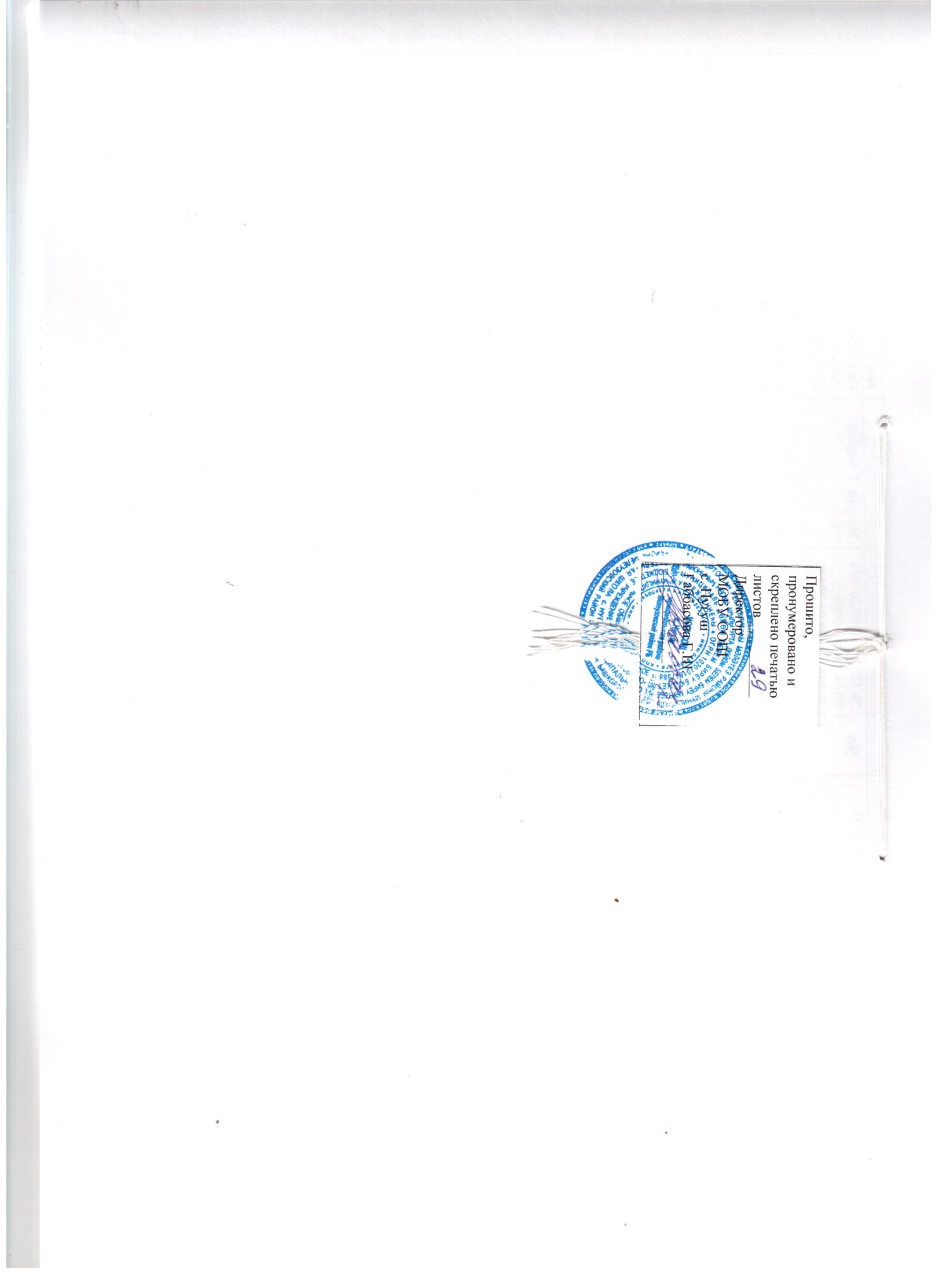 Раздел I. Паспорт Программы3Раздел II. Концептуальные основы работы МОБУ СОШ с. Нугуш с учащимися с ограниченными возможностями здоровья62.1.Характеристика контингента учащихся с ОВЗ62.2.Характеристика режима образовательного процесса для детей с ОВЗ72.3.Научно-методическое, кадровое и материально-техническое обеспечение образовательного процесса учащихся с ОВЗ82.4.Анализ образовательного пространства школы.9Раздел III. Приоритетные направления, цель и задачи работы школы с детьми с ОВЗ11Раздел IV.Основные подходы к организации образовательного пространства школы124.1.Содержание образования в школе для детей с ОВЗ.124.2.Организация психолого – медико - педагогического и социального сопровождения учащихся с ОВЗ в школе.134.3.Организация воспитательной работы и дополнительного образования учащихся с ОВЗ.144.4. Характеристика видов деятельности и задач, решаемых субъектами образовательного процесса для учащихся с ОВЗ154.5. Педагогические технологии, обеспечивающие реализацию программы164.6. Мониторинг образовательного процесса и система аттестации учащихся с ОВЗ.
16Раздел V.Контроль и управление реализацией адаптированной образовательной программы17Раздел VI.Модель выпускника школы (для детей с ОВЗ)18Раздел VIIПриложения19Наименование ПрограммыАдаптированная образовательная программа для учащихся с ограниченными возможностями здоровья МОБУ СОШ          с. Нугуш МР Мелеузовский район Республики БашкортостанОснования для разработки ПрограммыВ своей деятельности школа руководствуется Уставом, федеральными законами, указами и распоряжениями Правительства Российской Федерации, постановлениями и распоряжениями Правительства Российской Федерации, международными актами в области защиты прав ребенка и его законных интересов.Программа разработан на основе федерально-правовой базы:- закона РФ «Об образовании»- Типовым положением о специальном (коррекционном) образовательном учреждении для учащихся, воспитанников с ограниченными возможностями здоровья, утвержденным Постановлением правительства РФ от 12.03.1997г. № 288.-Санитарных правил СанПиН 2.4.2.2821-10 «Санитарно-эпидемиологические требования к условиям и организации обучения в общеобразовательных учреждениях» (постановление Главного санитарного врача России от 29.12.2010 г. «№ 189, зарегистрированное в Минюсте России 03.03.2011 г. № 189).- Конституции РФ- Конвенции о правах ребенка- Закона РФ "Об основных гарантиях прав ребенка"РазработчикПрограммыАдминистрация МОБУ СОШ с. Нугуш, творческая группа учителей,.Кураторы: заместитель директора по УР Кормакова Т.Н.,  заместитель директора по ВР Казакова С.В.Цель ПрограммыСоздание в МОБУ СОШ с. Нугуш  гуманной адаптированной среды для детей с задержкой психического развития и особой лечебно - педагогической среды для умственно отсталых учащихся с целью социально – персональной реабилитации их и последующей интеграции в современном социально – экономическом и культурно - нравственном пространстве.Задачи ПрограммыОбеспечение условий для реализации прав учащихся с ОВЗ на получение бесплатного образования;Организация коррекционно–реабилитационной работы с учащимися с различными формами отклонений в развитии;Сохранение и укрепление здоровья учащихся с ОВЗ на основе совершенствования образовательного процесса;Создание благоприятного психолого-педагогического климата для реализации индивидуальных способностей учащихся с ОВЗ;Расширение материальной базы и ресурсного обеспечения школы для организации обучения детей с ОВЗ.;Совершенствование системы кадрового обеспечения.Сроки реализации Программы2017-2018 учебный год.Основные мероприятия программыСоздание в школе условий, необходимых для получения учащимися с ОВЗ необходимого уровня общеобразовательных и трудовых знаний, умений и навыков, необходимых для успешной адаптации данной категории детей после окончания школы.Организация социально – персональной реабилитации школьников с ОВЗ.Формирование у школьников умения строить свою жизнедеятельность в культурных, цивилизованных формах: привитие способности к саморегуляции своей деятельности, отношений, поведения; привитие доброжелательности, терпимости, сострадания, сопереживания.Создание безопасных условий для обучения и воспитания учащихся с ОВЗ.Сохранение и укрепление здоровья учащихся с ОВЗ на основе совершенствования образовательного процесса.Повышение уровня профессионализма педагогов, работающих с учащимися с ОВЗ.Ожидаемые результаты реализации Программы и показатели социально-экономической эффективностиОбеспечение 100% успеваемости  для учащихся с ОВЗ. Подготовка учащихся  9 класса с ОВЗ к государственной (итоговой) аттестации;Организация качественного профессионально-трудового обучения для учащихся VIII вида.Взаимодействие Кумертаусской психолого-медико-педагогической комиссией  по вопросам ранней диагностики отклонений в развитии.Увеличение числа педагогических работников, задействованных в системе инклюзивного образования, освоивших современные образовательные коррекционные технологии.  Система организацииконтроля исполнения ПрограммыУправление  и контроль над реализацией адаптированной образовательной программы осуществляют администрация школы, Педагогический совет, Совет школы.Постановление об утверждении программыРешение педагогического советаПротокол № 1 от 28.08.2017 г., приказ 148/1-ОД от 30.08.2016 г.классы7 вид8 вид232644 д/о853263373583693613Социальный заказПредполагаемые пути его реализацииСтепень выполнения заказа1. Сохранение и укрепление здоровья детей- диагностика физического, психического, нравственного здоровья учащихся- работа Кумертаусской  ПМПК;- листок здоровья класса;- диспансеризация учащихся в соответствии с графиком;1. Сохранение и укрепление здоровья детей- улучшение медицинского обслуживания;- создание щадящего и охранительного режима образовательного процесса;- развитие спортивно-оздоровительной работы;- организация питаниядинамические паузы, физкультминутки;- игровые зоны в классах;- проведение Дней здоровья;- участие в спортивных мероприятиях школы и района- контроль питания  администрацией школы.2. Качественное и эффективное образование.- трудовое образование;- работа по индивидуальным учебным планам- индивидуальное и корректирующее обучение (по рекомендации ПМПК г. Кумертау);3. Расширить возможности дополнительного образования.- усиление гуманистического, культурологического, нравственного аспекта дополнительного образования- привлечение детей с ОВЗ  к участию в различных конкурсах, соревнованиях, внеклассных мероприятиях4.Социализация учащихся- нравственное воспитание;- социально-бытовая ориентация- классные часы;- родительские собрания;- посещение театров, выставок;- экскурсии;- посещение Дней открытых дверей в колледжах, ПТУ5. Совершенствование методической работы в школе.- расширение поисковых методик, использование современных педагогических технологий (в том числе информационных);- усиление направления методик на развитие коммуникабельности, диалоговой культуры общения- взаимопосещение уроков, организация открытых уроков, семинаров;- факультативная, внеурочная деятельность, занятия в библиотеке;- сюжетные игры, праздники;6. Совершенствование предметной среды- создание комфортных условий жизнедеятельности учителей и обучающихся в школе, культуры школьного быта- оформление ОУ работами детей,- организация выставок;- совершенствование классных комнат;-оборудование и переоборудование помещений школы7. Совершенствование организационно-управленческого компонента.- усиление культуры управления .- постоянная модернизация системы управления, - планирование работы всех единиц и структур;- повышение роли педсоветов, МО, планирование их работы, контроль выполнения решенийТрадиционные технологии:обязательные этапы на уроке:- проверка усвоения пройденного;- объяснение нового материала;- закрепление полученных знаний;- домашние заданияТехнологии активных форм и методов:виды уроков:- уроки - путешествия;- уроки-сказки;- игра по станциям;- путешествиеТехнологии активных форм и методов:- игровые технологии;- проектная технология;- работа в парах и группах;Здоровье сберегающие технологии:- психолого-педагогические приемы здоровье сбережения- технологии телесно-ориентированного подходаЗдоровье сберегающие технологии:- технологии индивидуального и дифференцированного подхода  Технологии организации внеучебной деятельности:коллективно-творческие дела по системе И.П. ИвановаПредметная областьУчебный предметКоличество   часов в  неделюКоличество   часов в  неделюКоличество   часов в  неделюКоличество   часов в  неделюКоличество   часов в  неделюВсегоВсегоПредметная областьУчебный предметVVIVIIVIIIIХВсегоВсего                                                      Обязательная часть                                                      Обязательная часть                                                      Обязательная часть                                                      Обязательная часть                                                      Обязательная часть                                                      Обязательная часть                                                      Обязательная часть                                                      Обязательная часть                                                      Обязательная частьРусский язык и литературное чтениеРусский язык564442323Русский язык и литературное чтениеЛитература332221212Родной язык и  родная литератураРодной язык1111155Родной язык и  родная литератураРодная литература1111155Иностранный языкИностранный  язык333331515Иностранный языкВторой  иностранный язык222Математика и информатикаМатематика6*6*1212Математика и информатикаАлгебра3441111Математика и информатикаГеометрия22266Математика и информатикаИнформатика 111144Общественно-научные предметыИстория России.Всеобщая история.222221010Общественно-научные предметыОбществознание111144Общественно-научные предметыГеография1122288Основы духовно-нравственной культуры народов РоссииОсновы духовно-нравственной культуры народов России1**1**1**1**1**5**5**Естественно-научные предметыФизика22377Естественно-научные предметыХимия2244Естественно-научные предметыБиология1112277Искусство  Музыка111144Искусство  Изобразительное искусство11133ТехнологияТехнология222177Физическая культура и основы безопасности жизнедеятельностиФизическая культура333    331515Физическая культура и основы безопасности жизнедеятельностиОсновы безопасности жизнедеятельности    1122Часть, формируемая участниками образовательных отношенийЧасть, формируемая участниками образовательных отношенийЧасть, формируемая участниками образовательных отношенийЧасть, формируемая участниками образовательных отношенийЧасть, формируемая участниками образовательных отношенийЧасть, формируемая участниками образовательных отношенийЧасть, формируемая участниками образовательных отношенийЧасть, формируемая участниками образовательных отношенийЧасть, формируемая участниками образовательных отношений222221010Башкирский язык Башкирский язык 1111155* Часы из части, формируемой участниками образовательных отношений, направлены на увеличение часов  предметов обязательной части* Часы из части, формируемой участниками образовательных отношений, направлены на увеличение часов  предметов обязательной части1111155Предельно допустимая  учебная нагрузкаПредельно допустимая  учебная нагрузка3233353636      172      172**Часы, отведенные на преподавание курса за счет внеурочной деятельности**Часы, отведенные на преподавание курса за счет внеурочной деятельности**Часы, отведенные на преподавание курса за счет внеурочной деятельности**Часы, отведенные на преподавание курса за счет внеурочной деятельности**Часы, отведенные на преподавание курса за счет внеурочной деятельности**Часы, отведенные на преподавание курса за счет внеурочной деятельности**Часы, отведенные на преподавание курса за счет внеурочной деятельности**Часы, отведенные на преподавание курса за счет внеурочной деятельностиУчебные предметыУчебные предметыКоличество часов в неделюКоличество часов в неделюКоличество часов в неделюКоличество часов в неделюВсегоУчебные предметыУчебные предметыVIIIVIIIIXРусский языкРусский язык33255ЛитератураЛитература22355Родной язык и литератураРодной язык и литература3*3*2*55Иностранный языкИностранный язык33366АлгебраАлгебра334*77ГеометрияГеометрия22244Информатика  и ИКТИнформатика  и ИКТ11233ИсторияИстория22244Обществознание (включая экономику и право)Обществознание (включая экономику и право)11122ГеографияГеография22244ФизикаФизика22244ХимияХимия22244БиологияБиология22244Искусство (Музыка и ИЗО)Искусство (Музыка и ИЗО)11122ТехнологияТехнология1111Основы безопасности жизнедеятельностиОсновы безопасности жизнедеятельности1111Физическая культураФизическая культура33366Итого:Итого:3434336767Региональный (национально-региональный)компонент и компонент образовательной организацииРегиональный (национально-региональный)компонент и компонент образовательной организации      5   6   6Региональный (национально-региональный)компонентБашкирский язык 11122Региональный (национально-региональный)компонентИКБ11122Компонент образовательной организацииПредпрофильная  подготовка111Компонент образовательной организацииЧасы отведены на увеличение часов предметов обязательной части3*3*2*Предельно допустимая  учебная нагрузка
Предельно допустимая  учебная нагрузка
3636367272Учебные предметыКоличество часовВсего часовМатематика268Русский язык268Литературное чтение на баш.яз268ИЗО+музыка134Окружающий мир+технология1348276Учебные предмет.9 классЧтение и развитие речи2Письмо и развитие речи2Математика1Обществознание1Социально-бытовая ориентировка2Технология2Физическая культура3Итого13№Наименование ОУФ.И.О.  учащихся (если опекаемый указать)Дата,год рожденияКласс литер.Протокол (выписка) ПМПК №, датаДомашний адресДиагноз и рекомендации ПМПК (7 или 8 вид, указать)Программа обучения /Если на дому указать здесьМОБУ СОШ с.НугушКраснопевцев Андрей Владимирович15.05.20073№ 1753 от 08.04.2015№2574 от04.05.2016Нугуш Строительная 66 кв 2 ком.4F83/Повторить 1 класс по образовательной адаптированной программе 7 вида, консультация психиатра, занятия с психологом, на комиссию весной 2016 г.АОП 7 видНОШ д.СергеевкаБикбов Радиф Шарифович08.03.200732573 от 04.05.2016.Сергеевка, Школьная, 6Недоразвитие речи системного характера, 7 видАОП 7 видМОБУ СОШ с.НугушНаставшев Ярослав Александрович06.02.20083454 от 04.08.2017Нугуш ,Худайбердина 14-3Обучение по АОП НОО ,7 вид .АОП 7 видМОБУ СОШ с.НугушБикбов Ралиф Шарифович25.08.20055№ 946 от 20.03.2013№ 1201 от 08.12.2014Сергеевка, Школьная, 6Недоразвитие речи системного характера, 7 видАОП 7 видМОБУ СОШ с.НугушНовикова Валерия Алексеевна28.05.20055№ 1751 от 08.04.2015Нугуш, Худайбердина 13ОВЗОбучение по адаптированной программе 7 вида, занятия с психологом,МОБУ СОШ с.НугушПетров Егор Васильевич13.04.20035№ 1757 от 08.04.2015Иткучуково, Центральная, 60F83Обучение по адаптированным образовательным программам 7 вида, консультация психиатра, занятие с психологомМОБУ СОШ с.НугушЗверев Никита Алексеевич24.09.20056№ 1752 от 08.08.2015Нугуш, 8 марта, 11F83/08Обучение по адаптированным образовательным программам 7 вида, консультация психиатра, занятие с психологомМОБУ СОШ с.НугушРаскильдин Линар Русланович18.09.20046№ 3155 от 07.05.2014№ 1754 от 08.04.2015Нугуш, Западная 66F 70Обучение по адаптированным образовательным программам 7 вида. Консультация психиатра, занятия с психологомМОБУ СОШ с.НугушАбдуллина Илюза Гайсеевна20.06.200382579 от 04.05.2016.Д.Иткучуково ,Ценральная 46F83 .7 видАОП 7 видМОБУ СОШ с.НугушБикбова Зулия Шарифовна10.10.2003.82575 от 04.05.2016.Сергеевка, Школьная, 6Недоразвитие речи системного характера, 7 видАОП 7 видМОБУ СОШ с.НугушСемавина Елизавета Николаевна03.06.200382577от 04.05.2016С.Нугуш,ул.Набережная,6-12F83 .7 видАОП 7 видМОБУ СОШ с.НугушХайруллин Динис Анварович06.02.20048№ 949 от 20.03.20131211 от 09.12.2014Абитово,  ул.  Центральная- 7Недоразвитие речи системного характера, 7 видАОП 7 видМОБУ СОШ с.НугушБаймуратов Зайнулла Салаватович15.03.20038№1846 от 29.03.2017Абитово, ул. Колхозная -3F-83АОП 7 видМОБУ СОШ с.НугушЗубаиров Булат Миннурович21.05.20038№1850 от 29.03.2017с.Нугуш, ул. Худайбердина 13-9F-83АОП 7 видМОБУ СОШ с.НугушВиита Дмитрий Георгиевич04.01.20039а№ 957 от 20.03.2013№ 1204 от 08.12.2014с. Нугуш, Южная, 6-4Нарушение чтения и письма, обусловленное недоразвитием фонематических процессов, 7 видАОП 7 видМОБУ СОШ с.НугушЗверев Александр Алексеевич11.12.20019а№ 958 от 20.03.2013№ 1208 от 09.12.2014с.Нугуш, 8 марта, 11Системное недоразвитие речи легкой степени, 8 видАОП 8 видМОБУ СОШ с.НугушЗверев Евгений Алексеевич11.12.20019а№ 120 от 08.09.2010№ 957 от 20.03.2013№ 3156 от 07.05.2014№ 1209 от 09.12.2014Нугуш, 8 марта, 11Нарушение чтения и письма, обусловленное недоразвитием фонематических процессов, 7 видАОП 7 видМОБУ СОШ с.НугушЮжаков Иван Александрович24.06.20039а№ 646 от 14.09.2017с. Нугуш ,ул. Лесная-F83 .7 видАОП 7 видМОБУ СОШ с.НугушИсангулова Айсылу Дамировна15.08.20029б2582 от04.05.2016Д.ИткучуковоF83 .7 видАОП 7 вид№ФИО учащегосяДата рожденияКласс (если обучается на дому, указать)Домашний адресДиагноз (7 или 8 вид, указать)*1Якшеева Рабига Забировна28.09.20063 (обучается на дому )д.Нижнеташево, Центральная, 2АСистемное недоразвитие речи средней степени, ЦДП, симптомы эпилепсии, 8 вид, обучение на дому№ 198 от 26.08.20142014
 от 26..03.201544764-3-98-27№ 1663 от 26.03.2015№1907 от 15.03.2016